О недопустимости сжигания сухой травы!      Травяной пал – это настоящее стихийное бедствие. И всему виной — опасная и неразумная традиция поджигать сухую траву. Люди, заявляющие, что сжигание прошлогодней травы необходимо, заблуждаются сами и вводят в заблуждение других.
Сами по себе пожары возникнуть не могут. Чаще всего их причиной является умышленное сжигание мусора, стерни и сухой травы.
О том, что виновниками многих пожаров становятся дети, известно многим, но будет не лишним ещё раз напомнить родителям о том, что оставленные без присмотра подростки, не найдя себе лучшего занятия, идут жечь сухую траву. Поэтому еще раз необходимо напомнить детям о недопустимости поджога сухой травы и последствиях палов. В условиях теплой и ветреной погоды пожары принимают большие размеры, для их тушения требуются усилия десятков людей, влекущие большие материальные затраты.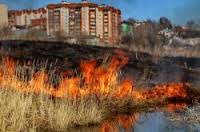 Почему нельзя жечь траву и к чему это приводит:1. Травяные пожары приводят к заметному снижению плодородия почвы. Сжигание органического вещества – это главный фактор снижения почвенного плодородия. От сжигания сухой травы обедняется почва, минеральные вещества, содержащиеся в золе, довольно легко уходят с поверхностными и грунтовыми водами, и только незначительная их часть усваивается растениями.
2. Пожары – один из главнейших источников выбросов углекислого газа в атмосферу, связанных с хозяйственной деятельностью человека. При слишком частых пожарах сгорает не только сухая трава, но и накопленная в почве мертвая органика, и соответственно увеличиваются выбросы углекислого газа. А значит усиливается так называемый «парниковый эффект», приводящий к неблагоприятным изменениям и колебаниям климата.
3. В результате выжигания сухой травы обедняется видовой состав луговой растительности и животного мира. Везде где прошли палы, не будет уже прежнего разнотравья, сорняки захватят освободившуюся территорию.
4. При весеннем пале повреждаются деревья, особенно их корневая шейка – очень уязвимое место прямо над землей. Не говоря о том, что деревья могут просто сгореть, обгореть от сильной температуры набухающие весной почки, что очень вредит дереву, даже если оно выживет.
5. Дым от сжигания травы едкий, темный, густой. Аллергики его не переносят. При сжигании травы в городе, вдоль автодорог в воздух попадают и соли тяжелых металлов, которые осели на листве, траве- такой дым ядовит. Часто в сухой траве таится мусор, в том числе и опасный для сжигания – пластиковые бутылки и т. п.Постановлением Правительства Российской Федерации от 10 ноября 2015 г. № 1213 был введен запрет на выжигание сухой травянистой растительности, стерни, пожнивных остатков на землях сельскохозяйственного назначения и землях запаса, а также в полосах отвода автомобильных дорог, путепроводов и продуктопроводов.
Согласно части 1 ст. 20.4 Кодекса об административных правонарушениях Российской Федерации (КоАП РФ) – нарушение требований пожарной безопасности, влечет предупреждение наложение административного штрафа на граждан в размере от одной тысячи до одной тысячи пятисот рублей; на должностных лиц - от шести тысяч до пятнадцати тысяч рублей; на юридических лиц - от ста пятидесяти тысяч до двухсот тысяч рублей.
Те же действия, совершенные в условиях особого противопожарного режима, -влекут наложение административного штрафа на граждан в размере от двух тысяч до четырех тысяч рублей; на должностных лиц - от пятнадцати тысяч до тридцати тысяч рублей; на юридических лиц - от четырехсот тысяч до пятисот тысяч рублей.